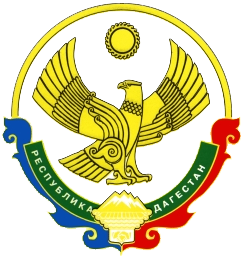                                                  АДМИНИСТРАЦИЯМУНИЦИПАЛЬНОГО РАЙОНА «ЦУНТИНСКИЙ РАЙОН»РЕСПУБЛИКИ ДАГЕСТАН_______________________________________________________________ПОСТАНОВЛЕНИЕ        25.10.2023 г.                                                                                         № 259/1с.КидероОб отмене ликвидации Хутрахской сельской библиотеки –филиалала № 7 муниципального казенного учреждения культуры «Централизованная библиотечная система»  муниципального района «Цунтинский район» Республики Дагестан           В соответствии Гражданским кодексом Российской Федерации, Федеральным законом   от 06.10.2003 № 131-ФЗ «Об общих принципах организации местного самоуправления в Российской Федерации,  Федеральным законом № 129-ФЗ от 08 августа 2001 года «О государственной регистрации юридических лиц и индивидуальных предпринимателей»,  решением Собрания депутатов МР «Цунтинский район» от 09 июня 2016 года № 9/7 «Об утверждении Порядка создания, реорганизации, изменения типа и ликвидации муниципальных учреждений, а также утверждения уставов муниципальных учреждений МР «Цунтинский район» и внесении в них изменений», руководствуясь Уставом МР «Цунтинский район» Республики ДагестанПОСТАНОВЛЯЕТ:          1. Отменить ликвидацию Хутрахской сельской библиотеки –филиала № 7 муниципального казенного учреждения культуры «Централизованная библиотечная система»  муниципального района «Цунтинский район» Республики Дагестан расположенное по адресу: 368417, Республика Дагестан, Цунтинский район, с. Хутрах.        2. Признать утратившим силу постановление администрации МР «Цунтинский район» от 24.08.2023 № 203 « О ликвидации Хутрахской сельской библиотеки –филиала № 7 муниципального казенного учреждения культуры «Централизованная библиотечная система»  муниципального района «Цунтинский район» Республики Дагестан».          3. Прекратить полномочия комиссии по ликвидации  Хутрахской сельской библиотеки –филиала № 7 муниципального казенного учреждения культуры «Централизованная библиотечная система»  муниципального района «Цунтинский район» Республики Дагестан                    4. Предоставить полномочия директора муниципального казенного учреждения культуры «Централизованная библиотечная система»  муниципального района «Цунтинский район» Абдурахманову А.А. - выступать от имени учредителя юридического лица заявителем в уполномоченном государственном органе о внесении в Единый государственный реестр юридических лиц с уведомлением об отмене ранее принятого решения о реорганизации юридического лица с приложением настоящего постановления.         5. Уведомить об отмене постановления «О ликвидации Хутрахской сельской библиотеки –филиала№ 7 муниципального казенного учреждения культуры «Централизованная библиотечная система»  муниципального района «Цунтинский район» Управление Социального фонда России по Республике Дагестан отделение в Цунтинском район,         6. Проинформировать ГКУ РД «Центр занятости населения» в Цунтинском районе об отмене постановления «О ликвидации Хутрахской сельской библиотеки –филиала № 7 муниципального казенного учреждения культуры «Централизованная библиотечная система»  муниципального района «Цунтинский район»                 7. Опубликовать настоящее постановление, разместив на официальном сайте администрации МР «Цунтинский район» в информационно-коммуникационной сети Интернет.      8. Настоящее постановление вступает в силу со дня его подписания.     И.о. главы                                                                               А.Х. Гамзатов